               Polski Związek Hodowców Gołębi Pocztowych                              Oddział-0323-Grudziądz                    PLAN  LOTÓW GOŁĘBI        DOROSŁYCH  I  MŁODYCH              SEZON LOTOWY 2023                                                                                     DOBRY LOT!                 *** Współzawodnictwo oddziałowe i nagrody***                           *** loty gołębi starych i młodych***1.MISTRZOSTWO PUNKTOWE-stare loty-5 gołębi z pierwszej 50-tki        Liczone z 12 lotów zgodnie z punktami ustalonymi na planie lotów.                                     3mistrzów -puchary                                    -17 przodowników2.Mistrzostwo ligowe gołębie dorosłe:Mistrzostwo I ligi w mistrzostwie biorą udział hodowcy sklasyfikowani w sezonie 2023 z listy z 50 od pozycji 21-W każdej lidze nagrodzonych zostanie :                                                           3mistrzów -puchary                                          wszyscy   przodownicy pucharyWarunek otrzymania nagrody branie czynnego udziału w rywalizacji obsadzenie lotów od 1-12 .3.KATEGORIE-wyliczane wg sumy coeficientów z 50.     a)''A''-6 gołębi z 3 konkursami w lotach od 100 do 400 km.Kilometraż  na   jednego gołębia 600kkm.      b)''B''-5 gołębi z 3 konkursami w lotach od 300 do 600 km. Kilometraż   na jednego   gołębia 1200 kkm.       c)''C''-4 gołębie z 3 konkursami w lotach pow.500 km. Kilometraż na             jednego  gołębia 1500 kkm.       d)''D''-suma coeficientów trzech kategorii A+B+C.     e)'' MARATON''-3 gołębie po 2 konkursy w lotach pow.700                                                 km. Kilometraż na  jednego gołębia 1400 km.                    W każdej kategorii.                    -3 mistrzów -puchary4.''GMP''-GENERALNE MISTRZOSTWO ODDZIAŁU           O końcowym wyniku decyduje suma punktów zdobytych przez gołębie seryjne (5 z10) z 12-stu lotów od 1-12                        -3 mistrzów -puchary                        -2przodowników puchary ?5.INTERMISTRZOSTWO           O końcowym wyniku decyduje suma punktów zdobytych przez gołębie seryjne (3 z 5) z 12-stu lotów od 1-12                        -3 mistrzów -puchary                                   -2przodowników puchary ?6.SUPER PUCHAR-puchar przechodni          Zdobywa hodowca którego suma pozycji współzawodnictwa punktowego  w lotach gołębi starych i młodych  będzie najniższą .Przy równej ilości  punktów pozycji decyduje suma punktów starego i młodego lotu.            -1 mistrz –puchar  wyliczane na zasadach mistrzostwo GMP z 50 stary lot + GMP młody lot  8z 15 na bazie 25% jak do mistrzostwa polski(12 lotów stare + 4 loty młode)7.LOTNIKI- liczone wg konkursów-punktów.Z całości spisu. Liczone wg.konkursów  -coef. Z całości spisu.           a)Samiec dorosły           b)Samica dorosła           c)Samiec roczny           d)Samica roczna                            -puchar8.MISTRZOSTWO PUNKTOWE-młode loty-8 z15 typowanej przed lotem .Liczone z 4- lotów wg.punktów na planie lotów.                              -3 mistrzów -puchar                              -17 przodowników -puchar9, MISTRZOSTWO SPONSOROWANE MŁODE 5 Z CAŁOŚCI-sponsor Bartłomiej Oberstedt i spółka10 .LOTNIK MŁODY-gołąb z największą ilością konkursów .              Liczone wg.konkursów  -coef. Z całości spisu.                                -puchar11 ,MISTRZOSTWO ZEGARÓW TRADYCYJNYCH”-We współzawodnictwie biorą udział hodowcy konstantujący swoje gołębie do zegarów tradycyjnych. Mistrzostwo liczone z 50-tki spisu seria 1 gołąb.Warunkiem sklasyfikowania w w/w współzawodnictwie jest wzięcie udziału przez hodowcę udziału we wszystkich odbytych lotach gołębi dorosłych i młodych. Klasyfikacja wg listy oddziałowej.        LOTY STARE:  -3 mistrzów-puchar       LOTY MLODE: -3 mistrzów-pucharRywalizacja nr 11 sponsorowana przez kolegę S. Szadowskiego .Lotnik weteran  z całości spisu– min 5 lat liczone wiek x ilość konkursów1 puchaSpisy gołębi dorosłych składamy w dniu 07.04.2023 o godz. 18 w siedzibie związku (sekcja Łasin  u siebie)spisy w 4 egzemplarzach potwierdzone przez weterynarza -wzorem lat poprzednichopłata od gołębia na spisie 20 groszywraz ze spisami  przynosimy zegary elektroniczne Tauris z wprowadzonymi gołębiami w celu zapisie na nośniku elektronicznym- karta. Pozostałe zegary przynosimy do kontroli. kontaktowymi  w sekcjach są: ”ŁASIN”                   - ŻEBROWSKI MARCIN            -Tel. 792-999-535„UŁANI”                    -GAWIN TOMASZ                      -Tel. 507-539-168„MŁYNARZE”          -GRABOWSKI MARIUZ            -Tel. 660-411-640  „NADWIŚLANIN”   -LAMKOWSKI ALEKSANDER -Tel. 609-574-398„MNISZEK”             -LESZCZYŃSKI KRZYSZTOF  -Tel. 793-333-162Weryfikacja  oraz składanie wyników lotowych gołębi starych w poszczególnych kategoriach odbędzie się     .08.2023r.o godz.17:00 w siedzibie PZHGP ul. Kazimierz Sosnkowskiegohodowca sam oblicza i składa wyniki w kategoriach.udział hodowcy w weryfikacji jest obowiązkowy.   GOŁĘBIE MŁODE-Spisy gołębi młodych hodowca składa w terminie do    .07.2023-Każdy hodowca sam zakłada obrączki kontrolne tylko na pierwszy lot konkursowy.-Udział w lotach biorą  tylko gołębie zaobrączkowane obrączką rodową z 2023 roku.-Dopuszcza się udziału w lotach gołębi młodych na starych obrączkach ujętych na spisie przedlotowym .Nie ma  możliwości konstantowania tych gołębi w zegarach rejestrujących przylot.-zarząd oddziału dokona corocznego przeglądu zegarów pod względem technicznym-w przypadku próby włożenia gołębia przez hodowcę niebędącego na spisie przedlotowym Komisja Lotowa unieważnia cały lot i wszczyna postępowanie dyscyplinarne-w przypadku próby koszowania gołębi z ospą cała drużyna danego hodowcy wyeliminowana zostaje z danego lotu do czasu wyleczenia stada***Hodowca ma prawo do reklamacji błędnych wyników w terminie7 dni od dnia wydania listy konkursowej.*****Komisja Kontroli ma uprawnienia w zakresie :kontroli gołębiwkładania gołębiprzylotu i konstantowaniaodbioru zegarówobecności gołębi konstantowanych w gołębnikuZarząd oddziału przypomina hodowcom o przestrzeganiu zasad regulaminu lotowo-zegarowego, a Komisjom Lotowym i Zegarowym o zgłaszaniu wszelkich jego nadużyć.Drodzy Koledzy!   Życzę wszystkim bardzo dobrych wyników lotowych w sezonie 2023,     dobrej pogody i zdrowej rywalizacji .                                                                    Cerski Sławomir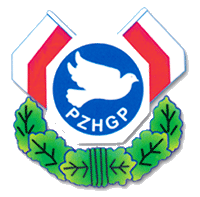 Polski Związek Hodowców Gołębi PocztowychPolski Związek Hodowców Gołębi PocztowychPolski Związek Hodowców Gołębi PocztowychPolski Związek Hodowców Gołębi PocztowychPolski Związek Hodowców Gołębi PocztowychPolski Związek Hodowców Gołębi PocztowychPolski Związek Hodowców Gołębi PocztowychPolski Związek Hodowców Gołębi PocztowychOddział nr 0323 GrudziądzOddział nr 0323 GrudziądzOddział nr 0323 GrudziądzOddział nr 0323 GrudziądzOddział nr 0323 GrudziądzOddział nr 0323 GrudziądzOddział nr 0323 GrudziądzOddział nr 0323 GrudziądzPLAN LOTÓW GOŁĘBI DOROSŁYCH - SEZON 2023PLAN LOTÓW GOŁĘBI DOROSŁYCH - SEZON 2023PLAN LOTÓW GOŁĘBI DOROSŁYCH - SEZON 2023PLAN LOTÓW GOŁĘBI DOROSŁYCH - SEZON 2023PLAN LOTÓW GOŁĘBI DOROSŁYCH - SEZON 2023PLAN LOTÓW GOŁĘBI DOROSŁYCH - SEZON 2023PLAN LOTÓW GOŁĘBI DOROSŁYCH - SEZON 2023PLAN LOTÓW GOŁĘBI DOROSŁYCH - SEZON 2023PLAN LOTÓW GOŁĘBI DOROSŁYCH - SEZON 2023PLAN LOTÓW GOŁĘBI DOROSŁYCH - SEZON 2023NrDataDataMiejscowośćKrajOdległośćKat.Int.GMPListaotwarcie zegarów12023-05-072023-05-07WałczPolska164 kmAD15,0022023-05-142023-05-14StargardPolska261 kmAD15,0032023-05-212023-05-21StargardPolska261 kmAD15,0042023-05-282023-05-28PasewalkNiemcy326 kmABIGD15,0052023-06-042023-06-04WoltersdorfNiemcy519 kmBCIGD,R17,0062023-06-112023-06-11WoltersdorfNiemcy519 kmBCIGD,R17,0072023-06-182023-06-18PasewalkNiemcy326 kmABIGD15,0082023-06-242023-06-24WoltersdorfNiemcy519 kmBCIGD,R17,0092023-07-012023-07-01Bonheiden - BrukselaBelgia1006 kmSMD,R,O,20,00102023-07-012023-07-01CloppenburgNiemcy722 kmCMSMIGD,R20,00112023-07-092023-07-09PasewalkNiemcy326 kmABIGD15,00122023-07-152023-07-15CloppenburgNiemcy722 kmCMID,R20,00132023-07-152023-07-15ZELLANDHolandia919 kmSMD,R,O20,00142023-07-222023-07-22PasewalkNiemcy326 km-ID15,00152023-07-292023-07-29CloppenburgNiemcy722 kmCMID,R,O,20,00Loty zaliczane do kategorii: A - 6, B - 6, C - 6, M - 3, SM - 3, Inter - 9,    GMP - 7Loty zaliczane do kategorii: A - 6, B - 6, C - 6, M - 3, SM - 3, Inter - 9,    GMP - 7Loty zaliczane do kategorii: A - 6, B - 6, C - 6, M - 3, SM - 3, Inter - 9,    GMP - 7Loty zaliczane do kategorii: A - 6, B - 6, C - 6, M - 3, SM - 3, Inter - 9,    GMP - 7Loty zaliczane do kategorii: A - 6, B - 6, C - 6, M - 3, SM - 3, Inter - 9,    GMP - 7Loty zaliczane do kategorii: A - 6, B - 6, C - 6, M - 3, SM - 3, Inter - 9,    GMP - 7Loty zaliczane do kategorii: A - 6, B - 6, C - 6, M - 3, SM - 3, Inter - 9,    GMP - 7Loty zaliczane do kategorii: A - 6, B - 6, C - 6, M - 3, SM - 3, Inter - 9,    GMP - 7Loty zaliczane do kategorii: A - 6, B - 6, C - 6, M - 3, SM - 3, Inter - 9,    GMP - 7Loty zaliczane do kategorii: A - 6, B - 6, C - 6, M - 3, SM - 3, Inter - 9,    GMP - 7Planowane listy: oddziałowe(D) - 14, rejonowe(R) – 7, okręgowe(O) – 1-5Planowane listy: oddziałowe(D) - 14, rejonowe(R) – 7, okręgowe(O) – 1-5Planowane listy: oddziałowe(D) - 14, rejonowe(R) – 7, okręgowe(O) – 1-5Planowane listy: oddziałowe(D) - 14, rejonowe(R) – 7, okręgowe(O) – 1-5Planowane listy: oddziałowe(D) - 14, rejonowe(R) – 7, okręgowe(O) – 1-5Planowane listy: oddziałowe(D) - 14, rejonowe(R) – 7, okręgowe(O) – 1-5Planowane listy: oddziałowe(D) - 14, rejonowe(R) – 7, okręgowe(O) – 1-5Planowane listy: oddziałowe(D) - 14, rejonowe(R) – 7, okręgowe(O) – 1-5Planowane listy: oddziałowe(D) - 14, rejonowe(R) – 7, okręgowe(O) – 1-5Planowane listy: oddziałowe(D) - 14, rejonowe(R) – 7, okręgowe(O) – 1-5